Docentes:Veronica Díaz Maria Paz Gomez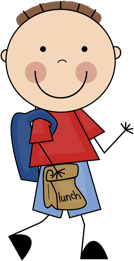 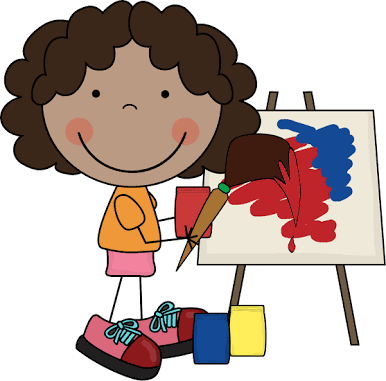 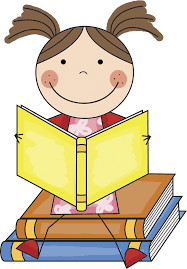 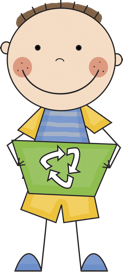 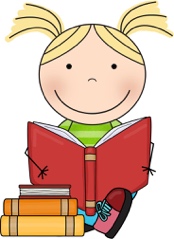 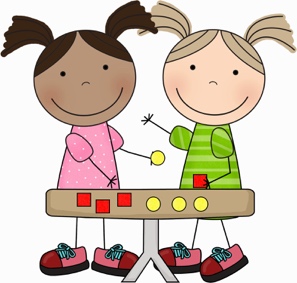 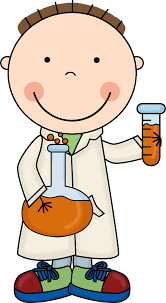 LECTURALECTURAAUTOR/AEDITORIALMES1¡AY CUANTO ME VUELVO A QUERERMAURICIO PAREDESEDITORIAL ALFAGUARA INFANTILMARZO2LA HISTORIA DE MANÚANA MARÍA DEL RÍO EDITORIAL ALFAGUARAABRIL3MI MADRE ES UNA EXTRATERRESTRESYLVIE DESROSIERS EDITORIAL MNMAYO4¡VAMOS MÁS LENTO POR FAVOR!NEVA MILICICEDITORIAL SMJUNIO5NADA ME RESULTANEVA MILICICEDITORIAL SMJUNIO6OTELO Y EL HOMBRE DE PIEL AZULSARA BERTRANDALFAGUARAAGOSTO7EL LUGAR MÁS BONITO DEL MUNDOANN CAMERON EDITORIAL ALFAGUARASEPTIEMBRE8SIRI Y MATEOANDREA MATURANA EDITORIAL ALFAGUARAOCTUBRE9EL DIARIO SECRETO DE LUCASJORGE DÍAZ EDITORIAL EDEBÉNOVIEMBRE